ANEXA 2CERERE DE ÎNSCRIEREConcurs de selecțieProiect de mobilitate în domeniul educației școlare« Credința – Să promovăm abilitatea, incluziunea, sensibilitatea, armonia; FAITH - Foster ability, inclusion, tenderness, harmony” 2021-1-RO01-KA122-SCH-000013805 - număr de referințăSubsemnatul/Subsemnata…………………………………………, profesor la Seminarul Teologic Liceal Ortodox « Sf. Gheroghe » Botoşani, disciplina  ………………………………., vă rog să aprobați înscrierea la concursul de selecție în vederea participării la cursul de formare ………………………………………………………. desfășurat în localitatea ………………….., țara …………………………………., în perioada ……………………… .Data,			Semnatura,ANEXA 3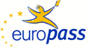 Curriculum vitae Europass Informaţii personaleNume / PrenumeAdresă(e)Telefon(oane)Fax(uri)E-mail(uri)Naţionalitate(-tăţi)Data naşteriiSexLocul de muncă vizat / Domeniul ocupaţionalExperienţa profesionalăPerioadaFuncţia sau postul ocupatActivităţi şi responsabilităţi principaleNumele şi adresa angajatoruluiTipul activităţii sau sectorul de activitateEducaţie şi formarePerioadaCalificarea / diploma obţinutăDisciplinele principale studiate / competenţe profesionale dobânditeNumele şi tipul instituţiei de învăţământ / furnizorului de formareNivelul în clasificarea naţională sau internaţionalăAptitudini şi competenţe personaleLimba(i) maternă(e)Limba(i) străină(e) cunoscută(e)AutoevaluareÎnţelegereÎnţelegereVorbireVorbireVorbireVorbireScriereNivel european (*)AscultareCitireParticipare la conversaţieParticipare la conversaţieDiscurs oralDiscurs oralExprimare scrisăLimba EnglezăLimba Franceză(*) Nivelul Cadrului European Comun de Referinţă Pentru Limbi Străine(*) Nivelul Cadrului European Comun de Referinţă Pentru Limbi Străine(*) Nivelul Cadrului European Comun de Referinţă Pentru Limbi Străine(*) Nivelul Cadrului European Comun de Referinţă Pentru Limbi Străine(*) Nivelul Cadrului European Comun de Referinţă Pentru Limbi Străine(*) Nivelul Cadrului European Comun de Referinţă Pentru Limbi Străine(*) Nivelul Cadrului European Comun de Referinţă Pentru Limbi StrăineCompetenţe şi abilităţi socialeCompetenţe şi aptitudini organizatoriceCompetenţe şi aptitudini tehniceDescrieţi aceste competenţe şi indicaţi contextul în care au fost dobândite. (Rubrică facultativă, vezi instrucţiunile)Descrieţi aceste competenţe şi indicaţi contextul în care au fost dobândite. (Rubrică facultativă, vezi instrucţiunile)Descrieţi aceste competenţe şi indicaţi contextul în care au fost dobândite. (Rubrică facultativă, vezi instrucţiunile)Descrieţi aceste competenţe şi indicaţi contextul în care au fost dobândite. (Rubrică facultativă, vezi instrucţiunile)Descrieţi aceste competenţe şi indicaţi contextul în care au fost dobândite. (Rubrică facultativă, vezi instrucţiunile)Descrieţi aceste competenţe şi indicaţi contextul în care au fost dobândite. (Rubrică facultativă, vezi instrucţiunile)Descrieţi aceste competenţe şi indicaţi contextul în care au fost dobândite. (Rubrică facultativă, vezi instrucţiunile)Competenţe şi aptitudini de utilizare a calculatoruluiCompetenţe şi aptitudini artisticeDescrieţi aceste competenţe şi indicaţi contextul în care au fost dobândite. (Rubrică facultativă, vezi instrucţiunile)Descrieţi aceste competenţe şi indicaţi contextul în care au fost dobândite. (Rubrică facultativă, vezi instrucţiunile)Descrieţi aceste competenţe şi indicaţi contextul în care au fost dobândite. (Rubrică facultativă, vezi instrucţiunile)Descrieţi aceste competenţe şi indicaţi contextul în care au fost dobândite. (Rubrică facultativă, vezi instrucţiunile)Descrieţi aceste competenţe şi indicaţi contextul în care au fost dobândite. (Rubrică facultativă, vezi instrucţiunile)Descrieţi aceste competenţe şi indicaţi contextul în care au fost dobândite. (Rubrică facultativă, vezi instrucţiunile)Descrieţi aceste competenţe şi indicaţi contextul în care au fost dobândite. (Rubrică facultativă, vezi instrucţiunile)Alte competenţe şi aptitudiniPermis(e) de conducere